To Do ListTo Do ListTo Do ListTo Do ListDate: _____________Date: _____________A, B, C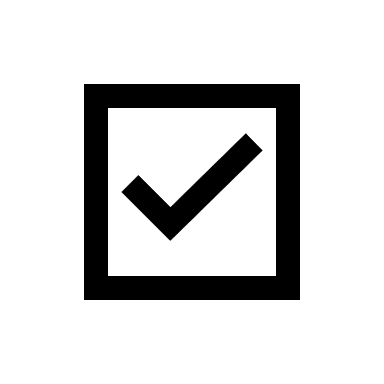 12345678910To Do ListTo Do ListTo Do ListTo Do ListDate: _____________Date: _____________A, B, C12345678910